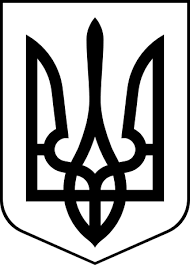 ЗДОЛБУНІВСЬКА МІСЬКА РАДАРІВНЕНСЬКОГО РАЙОНУ РІВНЕНСЬКОЇ ОБЛАСТІ                                                      восьме скликанняР І Ш Е Н Н Я						Проектвід    грудня  2021 року 							                № Про надання дозволу громадянці СірійНаталії Анатоліївні на розроблення проекту землеустрою щодо відведення земельної ділянки у власність для індивідуального садівництва за межами  села Новомильськ за рахунок земель запасу Здолбунівської міської територіальної громадиКеруючись статтями 12, 22, 35, 116, 118, 121, 125, 126 Земельного кодексу України, статтею 26 Закону України «Про місцеве самоврядування в Україні», розглянувши заяву  громадянки Сірої Наталії Анатоліївни про надання дозволу  на розроблення проекту із землеустрою щодо  відведення  земельної  ділянки у власність для ведення  садівництва за межами  села Новомильськ на території Здолбунівської міської територіальної громади, врахувавши пропозицію комісії з питань містобудування, земельних відносин та охорони навколишнього середовища,  Здолбунівська міська рада                                                                                                                                                                                                                                                                                                                                                                                                                                                                                                                         В И Р І Ш И Л А:1. Дати  дозвіл громадянці Сірій Наталії Анатоліївні,  яка  зареєстрована в місті Здолбунів по вулиці Старомильська, 25А квартира 13   на розроблення проекту землеустрою щодо відведення земельної ділянки у власність орієнтовною площею 0,0756 гектара  для індивідуального садівництва  за межами  села Новомильськ за рахунок земель  запасу Здолбунівської міської територіальної громади. 2.Громадянці Сірій Наталії Анатоліївні розробити проект із землеустрою щодо відведення земельної  ділянки  у власність в одній із землевпорядних організацій, які мають відповідні дозволи (ліцензії) на виконання цих видів робіт та  представити на розгляд та затвердження чергової сесії міської ради. 	3.  Контроль за виконанням даного рішення покласти на постійну комісію з питань містобудування, земельних відносин та охорони навколишнього середовища (голова Українець А.Ю.), а організацію його виконання на  заступника міського голови з питань діяльності виконавчих органів ради Сосюка Ю.П .Міський голова                                                                           Владислав СУХЛЯК